NOME _______________________________ COGNOME ________________________ DATA ___________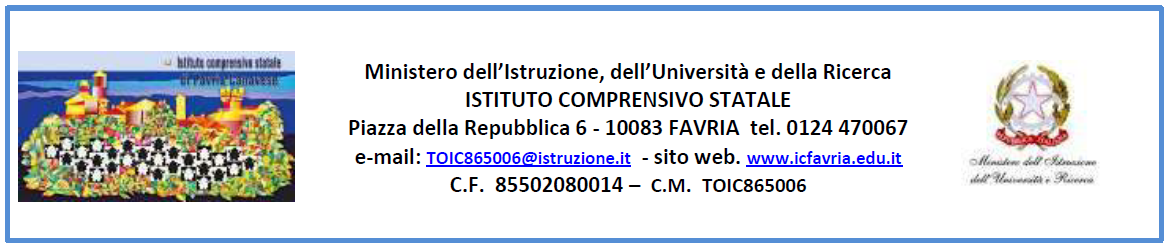 * in parte= con aiutoData………………………..                                   			      le insegnanti                                                                                           ……………………………………………SCREENING PER LA PREVENZIONE DELLE DIFFICOLTAOSSERVAZIONE DELLE AREE DI COMPETENZA DEL BAMBINO Di TRE  ANNISCREENING PER LA PREVENZIONE DELLE DIFFICOLTAOSSERVAZIONE DELLE AREE DI COMPETENZA DEL BAMBINO Di TRE  ANNISCREENING PER LA PREVENZIONE DELLE DIFFICOLTAOSSERVAZIONE DELLE AREE DI COMPETENZA DEL BAMBINO Di TRE  ANNISCREENING PER LA PREVENZIONE DELLE DIFFICOLTAOSSERVAZIONE DELLE AREE DI COMPETENZA DEL BAMBINO Di TRE  ANNIAffettività, socializzazione, autonomiaAffettività, socializzazione, autonomiaAffettività, socializzazione, autonomiaAffettività, socializzazione, autonomiaSìNoIn parte*Ha superato le difficoltà a separarsi dalle figure genitorialiÈ prevalentemente serenoRicerca la relazione con l'insegnanteÈ sensibile all'incoraggiamento e alla gratificazioneSi avvicina con interesse ai compagniAccetta serenamente proposte e materiali nuoviPartecipa alle attività di gruppoÈ sufficientemente autonomo nelle azioni quotidianeÈ disponibile a riordinare il materiale usatoAccetta semplici regole di vita quotidianaSchema corporeoSchema corporeoSchema corporeoSchema corporeoRiconosce le principali parti del corpo su un'immagineRicompone un puzzle del corpo diviso in tre pezziDenomina le parti del volto e individua, eventualmente, quelle mancantiDenomina le parti del corpo   e individua, eventualmente, quelle mancantiAttività percettivaAttività percettivaAttività percettivaAttività percettivaSìNoIn parte*Abbina colori ugualiDiscrimina i suoni e i rumoriMostra curiosità nei confronti delle principali qualità sensoriali (olfattive, gustative, tattili)Abbina immagini alla sagoma corrispondenteRiconosce le dimensioni piccolo e grandeCoordinazione motoria e dominanza lateraleCoordinazione motoria e dominanza lateraleCoordinazione motoria e dominanza lateraleCoordinazione motoria e dominanza lateraleCammina con sicurezza nello spazio-aulaSale e scende le scaleEsegue semplici sequenze motorie su imitazioneInizia a usare prevalentemente una manoCoordinazione ocuio-manuale e attività graficaCoordinazione ocuio-manuale e attività graficaCoordinazione ocuio-manuale e attività graficaCoordinazione ocuio-manuale e attività graficaColora semplici immagini seguendo le indicazioniEsegue semplici percorsi graficiEsegue intenzionalmente semplici disegniDisegna la figura umana in relazione all'etàOrganizzazione spazialeOrganizzazione spazialeOrganizzazione spazialeOrganizzazione spazialeLocalizza elementi presenti in un'immagineVerbalizza la posizione degli elementi presenti in un'immagineOrganizzazione temporaleOrganizzazione temporaleOrganizzazione temporaleOrganizzazione temporaleRiordina in sequenza tre immagini relative ad esperienze di vita quotidianaRiordina in sequenza due immagini secondo la relazione causa-effettoAttività logicaAttività logicaAttività logicaAttività logicaSìNoIn parte*Classifica oggetti in base a qualità d'usoCompleta raccolte iniziate dall'insegnanteClassifica immagini in base a un criterio (uso, colore...)Comprensione verbaleComprensione verbaleComprensione verbaleComprensione verbaleConsegna oggetti e immagini su richiesta verbaleEsegue azioni su richiesta verbaleAscolta e comprende una breve storia narrata dall'adulto con il supporto di immaginiProduzione verbaleProduzione verbaleProduzione verbaleProduzione verbaleDenomina oggetti di uso quotidianoDefinisce azioni quotidianeDescrive immagini con semplici frasiRacconta semplici esperienzeEsegue correttamente i movimenti bucco-fonatoriAttenzione, ascolto, motivazione, memoriaAttenzione, ascolto, motivazione, memoriaAttenzione, ascolto, motivazione, memoriaAttenzione, ascolto, motivazione, memoriaMantiene il contatto oculare verso l'interlocutoreSi lascia coinvolgere nelle attività proposteHa una buona attenzione uditivaMostra attenzione nelle attività svolte individualmenteMostra attenzione nelle attività svolte nel gruppoAscolta ed esegue una semplice richiesta di ordine praticoAscolta un semplice racconto e risponde alle domande poste indicando le immaginiMemorizza una breve filastroccaRicorda le esperienze svolte i giorni precedentiMemorizza le richieste dell'adultoMemorizza i nomi dei compagniAttività ludicaAttività ludicaAttività ludicaAttività ludicaAttività ludicaAttività ludicaAttività ludicaSìSìNoNoIn parte*Partecipa a giochi simbolici (della famiglia, della casa)Partecipa a giochi simbolici (della famiglia, della casa)Inventa giochi simboliciInventa giochi simboliciSa condurre a termine un giocoSa condurre a termine un giocoRiesce a capire e rispettare le regole di un gioco molto sempliceRiesce a capire e rispettare le regole di un gioco molto sempliceSa fare giochi motoriSa fare giochi motoriEsegue correttamente le consegne nel corso di un giocoEsegue correttamente le consegne nel corso di un giocoSa fare giochi creativi (lego)Sa fare giochi creativi (lego)Gioca con un amico del cuoreGioca con un amico del cuorePartecipa a giochi di piccolo gruppoPartecipa a giochi di piccolo gruppoFa giochi imitativiFa giochi imitativiInventa situazioni di giocoInventa situazioni di giocoPredilige ruoli di leaderPredilige ruoli di leaderPredilige ruoli di gregarioPredilige ruoli di gregarioSi lascia sottomettereSi lascia sottomettereTende a dominare i coetaneiTende a dominare i coetaneiSi adegua correttamente alle situazioni ludicheAggredisce i compagniAccetta di perdereTende a mettersi in mostraAssume atteggiamenti egocentrici durante i giochiCerca di evitare ruoli impegnativiPredilige giochi da soloPredilige i giochi con i coetaneiPredilige giochi liberiPredilige giochi guidatiSi rende conto delle finzioni durante il gioco